OZNÁMENÍ O POSKYTNUTÍ DOTACE NA POSKYTOVÁNÍ SLUŽEB V OBECNÉM HOSPODÁŘSKÉM ZÁJMU Z ROZPOČTU LK Z FINANČNÍCH PROSTŘEDKŮ MINISTERSTVA PRÁCE A SOCIÁLNÍCH VĚCÍNa základě smlouvy č. OLP/861/2019 o poskytnutí dotace na poskytování služeb v obecném hospodářském zájmu z rozpočtu LK z finančních prostředků ministerstva práce a sociálních věcí na rok 2019.Obec Mírová pod Kozákovem obdržela dotaci na poskytování služeb v obecném hospodářském zájmu z rozpočtu libereckého kraje z finančních prostředků ministerstva práce a sociálních věcí částku 185 000,-Kč.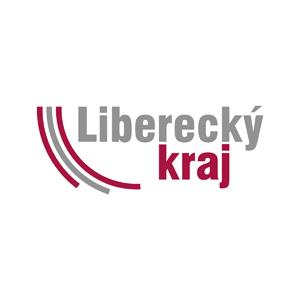 